108學年度嘉義縣藝術與美感深耕計畫子計畫二之一補助學校藝術深耕教學計畫成果報告表校 名嘉義縣竹崎鄉光華國民小學嘉義縣竹崎鄉光華國民小學嘉義縣竹崎鄉光華國民小學方案名稱光華琴音樂飄揚光華琴音樂飄揚活動日期108年8月1日~109年7月31日108年8月1日~109年7月31日108年8月1日~109年7月31日活動地點光華國小光華國小參加對象一~六年級一~六年級參與人次677藝術家林若嵐、林柏亨計畫說明目標結合學校行事活動及特色課程進行相互輔助，讓學生在直笛學習上展現出充分的創意及童趣，呈現豐富的音樂想像力。結合烏克麗麗演奏的課程，讓孩子能激發創造力，更進一步發掘出具有潛力資質的學生，強化孩子學習信心及興趣。結合學校行事活動及特色課程進行相互輔助，讓學生在直笛學習上展現出充分的創意及童趣，呈現豐富的音樂想像力。結合烏克麗麗演奏的課程，讓孩子能激發創造力，更進一步發掘出具有潛力資質的學生，強化孩子學習信心及興趣。結合學校行事活動及特色課程進行相互輔助，讓學生在直笛學習上展現出充分的創意及童趣，呈現豐富的音樂想像力。結合烏克麗麗演奏的課程，讓孩子能激發創造力，更進一步發掘出具有潛力資質的學生，強化孩子學習信心及興趣。結合學校行事活動及特色課程進行相互輔助，讓學生在直笛學習上展現出充分的創意及童趣，呈現豐富的音樂想像力。結合烏克麗麗演奏的課程，讓孩子能激發創造力，更進一步發掘出具有潛力資質的學生，強化孩子學習信心及興趣。結合學校行事活動及特色課程進行相互輔助，讓學生在直笛學習上展現出充分的創意及童趣，呈現豐富的音樂想像力。結合烏克麗麗演奏的課程，讓孩子能激發創造力，更進一步發掘出具有潛力資質的學生，強化孩子學習信心及興趣。計畫說明內容對全校一至六年級學生實施音樂教學，透過音樂藝術家駐校指導，本校藝文教學團隊教師協同進行教學指導。授課內容：教授基礎樂理、基礎及創作節奏、肢體動作、歌謠教唱、結合語言身體樂器演奏、等教學內容。對全校一至六年級學生實施音樂教學，透過音樂藝術家駐校指導，本校藝文教學團隊教師協同進行教學指導。授課內容：教授基礎樂理、基礎及創作節奏、肢體動作、歌謠教唱、結合語言身體樂器演奏、等教學內容。對全校一至六年級學生實施音樂教學，透過音樂藝術家駐校指導，本校藝文教學團隊教師協同進行教學指導。授課內容：教授基礎樂理、基礎及創作節奏、肢體動作、歌謠教唱、結合語言身體樂器演奏、等教學內容。對全校一至六年級學生實施音樂教學，透過音樂藝術家駐校指導，本校藝文教學團隊教師協同進行教學指導。授課內容：教授基礎樂理、基礎及創作節奏、肢體動作、歌謠教唱、結合語言身體樂器演奏、等教學內容。對全校一至六年級學生實施音樂教學，透過音樂藝術家駐校指導，本校藝文教學團隊教師協同進行教學指導。授課內容：教授基礎樂理、基礎及創作節奏、肢體動作、歌謠教唱、結合語言身體樂器演奏、等教學內容。經費使用情形核定金額：新臺幣 84000 元；實支金額：新臺幣　84000　元執行率(實支金額/核定金額*100%)：　100　%落後請說明及精進策略：                   核定金額：新臺幣 84000 元；實支金額：新臺幣　84000　元執行率(實支金額/核定金額*100%)：　100　%落後請說明及精進策略：                   核定金額：新臺幣 84000 元；實支金額：新臺幣　84000　元執行率(實支金額/核定金額*100%)：　100　%落後請說明及精進策略：                   核定金額：新臺幣 84000 元；實支金額：新臺幣　84000　元執行率(實支金額/核定金額*100%)：　100　%落後請說明及精進策略：                   核定金額：新臺幣 84000 元；實支金額：新臺幣　84000　元執行率(實支金額/核定金額*100%)：　100　%落後請說明及精進策略：                   核定金額：新臺幣 84000 元；實支金額：新臺幣　84000　元執行率(實支金額/核定金額*100%)：　100　%落後請說明及精進策略：                   教學回饋與省思-藝術家林若嵐老師：混齡教學對於直笛指導的部份比較花時間，但藉由學長姊協助當小老師，中低年級也能慢慢跟上。從音樂節奏中發現自己的潛能，從創意中共同成長。林柏亨老師：每次見到孩子們學習很認真，年長的孩子會幫助年幼的孩子，看了很開心。常思考如何在有限的上課時間，給他們多一些幫助，讓他們在彈琴上能更加的進步，也期待孩子們可以更多的自我練習，這個才能越來越棒。林若嵐老師：混齡教學對於直笛指導的部份比較花時間，但藉由學長姊協助當小老師，中低年級也能慢慢跟上。從音樂節奏中發現自己的潛能，從創意中共同成長。林柏亨老師：每次見到孩子們學習很認真，年長的孩子會幫助年幼的孩子，看了很開心。常思考如何在有限的上課時間，給他們多一些幫助，讓他們在彈琴上能更加的進步，也期待孩子們可以更多的自我練習，這個才能越來越棒。林若嵐老師：混齡教學對於直笛指導的部份比較花時間，但藉由學長姊協助當小老師，中低年級也能慢慢跟上。從音樂節奏中發現自己的潛能，從創意中共同成長。林柏亨老師：每次見到孩子們學習很認真，年長的孩子會幫助年幼的孩子，看了很開心。常思考如何在有限的上課時間，給他們多一些幫助，讓他們在彈琴上能更加的進步，也期待孩子們可以更多的自我練習，這個才能越來越棒。林若嵐老師：混齡教學對於直笛指導的部份比較花時間，但藉由學長姊協助當小老師，中低年級也能慢慢跟上。從音樂節奏中發現自己的潛能，從創意中共同成長。林柏亨老師：每次見到孩子們學習很認真，年長的孩子會幫助年幼的孩子，看了很開心。常思考如何在有限的上課時間，給他們多一些幫助，讓他們在彈琴上能更加的進步，也期待孩子們可以更多的自我練習，這個才能越來越棒。林若嵐老師：混齡教學對於直笛指導的部份比較花時間，但藉由學長姊協助當小老師，中低年級也能慢慢跟上。從音樂節奏中發現自己的潛能，從創意中共同成長。林柏亨老師：每次見到孩子們學習很認真，年長的孩子會幫助年幼的孩子，看了很開心。常思考如何在有限的上課時間，給他們多一些幫助，讓他們在彈琴上能更加的進步，也期待孩子們可以更多的自我練習，這個才能越來越棒。林若嵐老師：混齡教學對於直笛指導的部份比較花時間，但藉由學長姊協助當小老師，中低年級也能慢慢跟上。從音樂節奏中發現自己的潛能，從創意中共同成長。林柏亨老師：每次見到孩子們學習很認真，年長的孩子會幫助年幼的孩子，看了很開心。常思考如何在有限的上課時間，給他們多一些幫助，讓他們在彈琴上能更加的進步，也期待孩子們可以更多的自我練習，這個才能越來越棒。教學回饋與省思-協同教師陳育純老師：若嵐老師是我見過最認真教學的外聘藝文教師。看著老師從最基礎的音階練習、直笛指法與吹氣練習等課程，不厭其煩的教導學生，讓原本抗拒學習的孩子願意積極努力，提升自我能力加入直笛隊，進而參加嘉義縣音樂比賽榮獲甲等成績。黃素雲老師：學生數不多的小校開始接觸直笛，要學會指法、看譜、甚至是吹完一整首曲子，這需要直笛老師一步驟一步驟耐心及毅力的指導。感謝若嵐老師的付出。曾馨慧主任：柏亨老師是很專業的烏克麗麗指導老師，學生從彈撥到能演奏曲子真是不容易，可以見得老師是如此細心的指導，而且也看到學生從演奏中得到滿滿的成就感。陳育純老師：若嵐老師是我見過最認真教學的外聘藝文教師。看著老師從最基礎的音階練習、直笛指法與吹氣練習等課程，不厭其煩的教導學生，讓原本抗拒學習的孩子願意積極努力，提升自我能力加入直笛隊，進而參加嘉義縣音樂比賽榮獲甲等成績。黃素雲老師：學生數不多的小校開始接觸直笛，要學會指法、看譜、甚至是吹完一整首曲子，這需要直笛老師一步驟一步驟耐心及毅力的指導。感謝若嵐老師的付出。曾馨慧主任：柏亨老師是很專業的烏克麗麗指導老師，學生從彈撥到能演奏曲子真是不容易，可以見得老師是如此細心的指導，而且也看到學生從演奏中得到滿滿的成就感。陳育純老師：若嵐老師是我見過最認真教學的外聘藝文教師。看著老師從最基礎的音階練習、直笛指法與吹氣練習等課程，不厭其煩的教導學生，讓原本抗拒學習的孩子願意積極努力，提升自我能力加入直笛隊，進而參加嘉義縣音樂比賽榮獲甲等成績。黃素雲老師：學生數不多的小校開始接觸直笛，要學會指法、看譜、甚至是吹完一整首曲子，這需要直笛老師一步驟一步驟耐心及毅力的指導。感謝若嵐老師的付出。曾馨慧主任：柏亨老師是很專業的烏克麗麗指導老師，學生從彈撥到能演奏曲子真是不容易，可以見得老師是如此細心的指導，而且也看到學生從演奏中得到滿滿的成就感。陳育純老師：若嵐老師是我見過最認真教學的外聘藝文教師。看著老師從最基礎的音階練習、直笛指法與吹氣練習等課程，不厭其煩的教導學生，讓原本抗拒學習的孩子願意積極努力，提升自我能力加入直笛隊，進而參加嘉義縣音樂比賽榮獲甲等成績。黃素雲老師：學生數不多的小校開始接觸直笛，要學會指法、看譜、甚至是吹完一整首曲子，這需要直笛老師一步驟一步驟耐心及毅力的指導。感謝若嵐老師的付出。曾馨慧主任：柏亨老師是很專業的烏克麗麗指導老師，學生從彈撥到能演奏曲子真是不容易，可以見得老師是如此細心的指導，而且也看到學生從演奏中得到滿滿的成就感。陳育純老師：若嵐老師是我見過最認真教學的外聘藝文教師。看著老師從最基礎的音階練習、直笛指法與吹氣練習等課程，不厭其煩的教導學生，讓原本抗拒學習的孩子願意積極努力，提升自我能力加入直笛隊，進而參加嘉義縣音樂比賽榮獲甲等成績。黃素雲老師：學生數不多的小校開始接觸直笛，要學會指法、看譜、甚至是吹完一整首曲子，這需要直笛老師一步驟一步驟耐心及毅力的指導。感謝若嵐老師的付出。曾馨慧主任：柏亨老師是很專業的烏克麗麗指導老師，學生從彈撥到能演奏曲子真是不容易，可以見得老師是如此細心的指導，而且也看到學生從演奏中得到滿滿的成就感。陳育純老師：若嵐老師是我見過最認真教學的外聘藝文教師。看著老師從最基礎的音階練習、直笛指法與吹氣練習等課程，不厭其煩的教導學生，讓原本抗拒學習的孩子願意積極努力，提升自我能力加入直笛隊，進而參加嘉義縣音樂比賽榮獲甲等成績。黃素雲老師：學生數不多的小校開始接觸直笛，要學會指法、看譜、甚至是吹完一整首曲子，這需要直笛老師一步驟一步驟耐心及毅力的指導。感謝若嵐老師的付出。曾馨慧主任：柏亨老師是很專業的烏克麗麗指導老師，學生從彈撥到能演奏曲子真是不容易，可以見得老師是如此細心的指導，而且也看到學生從演奏中得到滿滿的成就感。實施成果讓文化刺激極度不利地區能藉由積極性教育機會提供，引進藝術家資源，在校園創意藝術人文教學活動過程中，能夠深化學生藝術賞析能力，更讓學生透過樂器演奏表演，展現自信。二、學生獲得藝術陶冶後，產生興趣及信心去參加藝文比賽及活動，讓生活不再只是「電腦網路電玩遊戲」而已，讓藝術深耕引導人格教育發展。讓文化刺激極度不利地區能藉由積極性教育機會提供，引進藝術家資源，在校園創意藝術人文教學活動過程中，能夠深化學生藝術賞析能力，更讓學生透過樂器演奏表演，展現自信。二、學生獲得藝術陶冶後，產生興趣及信心去參加藝文比賽及活動，讓生活不再只是「電腦網路電玩遊戲」而已，讓藝術深耕引導人格教育發展。讓文化刺激極度不利地區能藉由積極性教育機會提供，引進藝術家資源，在校園創意藝術人文教學活動過程中，能夠深化學生藝術賞析能力，更讓學生透過樂器演奏表演，展現自信。二、學生獲得藝術陶冶後，產生興趣及信心去參加藝文比賽及活動，讓生活不再只是「電腦網路電玩遊戲」而已，讓藝術深耕引導人格教育發展。讓文化刺激極度不利地區能藉由積極性教育機會提供，引進藝術家資源，在校園創意藝術人文教學活動過程中，能夠深化學生藝術賞析能力，更讓學生透過樂器演奏表演，展現自信。二、學生獲得藝術陶冶後，產生興趣及信心去參加藝文比賽及活動，讓生活不再只是「電腦網路電玩遊戲」而已，讓藝術深耕引導人格教育發展。讓文化刺激極度不利地區能藉由積極性教育機會提供，引進藝術家資源，在校園創意藝術人文教學活動過程中，能夠深化學生藝術賞析能力，更讓學生透過樂器演奏表演，展現自信。二、學生獲得藝術陶冶後，產生興趣及信心去參加藝文比賽及活動，讓生活不再只是「電腦網路電玩遊戲」而已，讓藝術深耕引導人格教育發展。讓文化刺激極度不利地區能藉由積極性教育機會提供，引進藝術家資源，在校園創意藝術人文教學活動過程中，能夠深化學生藝術賞析能力，更讓學生透過樂器演奏表演，展現自信。二、學生獲得藝術陶冶後，產生興趣及信心去參加藝文比賽及活動，讓生活不再只是「電腦網路電玩遊戲」而已，讓藝術深耕引導人格教育發展。執行困境與建議偏鄉地區師資及經費不易尋覓，為了給學生多元豐富的學習活動，難得找到願意來山區的專業藝術家老師駐校指導，希望能挹注經費購買樂器及邀請專業音樂演奏師資，以提升孩童藝術涵養與發掘特殊專長，幫助學生培養興趣與嶄露自信。偏鄉地區師資及經費不易尋覓，為了給學生多元豐富的學習活動，難得找到願意來山區的專業藝術家老師駐校指導，希望能挹注經費購買樂器及邀請專業音樂演奏師資，以提升孩童藝術涵養與發掘特殊專長，幫助學生培養興趣與嶄露自信。偏鄉地區師資及經費不易尋覓，為了給學生多元豐富的學習活動，難得找到願意來山區的專業藝術家老師駐校指導，希望能挹注經費購買樂器及邀請專業音樂演奏師資，以提升孩童藝術涵養與發掘特殊專長，幫助學生培養興趣與嶄露自信。偏鄉地區師資及經費不易尋覓，為了給學生多元豐富的學習活動，難得找到願意來山區的專業藝術家老師駐校指導，希望能挹注經費購買樂器及邀請專業音樂演奏師資，以提升孩童藝術涵養與發掘特殊專長，幫助學生培養興趣與嶄露自信。偏鄉地區師資及經費不易尋覓，為了給學生多元豐富的學習活動，難得找到願意來山區的專業藝術家老師駐校指導，希望能挹注經費購買樂器及邀請專業音樂演奏師資，以提升孩童藝術涵養與發掘特殊專長，幫助學生培養興趣與嶄露自信。偏鄉地區師資及經費不易尋覓，為了給學生多元豐富的學習活動，難得找到願意來山區的專業藝術家老師駐校指導，希望能挹注經費購買樂器及邀請專業音樂演奏師資，以提升孩童藝術涵養與發掘特殊專長，幫助學生培養興趣與嶄露自信。辦理活動照片(至少六張)辦理活動照片(至少六張)辦理活動照片(至少六張)辦理活動照片(至少六張)辦理活動照片(至少六張)辦理活動照片(至少六張)辦理活動照片(至少六張)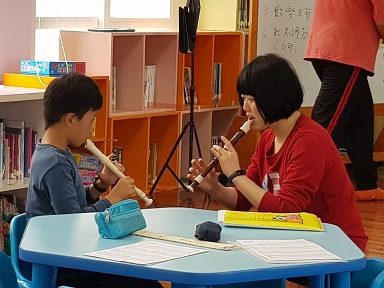 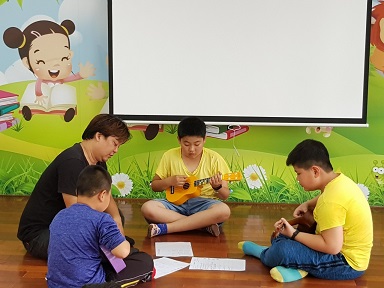 若嵐老師直笛一對一細心的個別指導若嵐老師直笛一對一細心的個別指導若嵐老師直笛一對一細心的個別指導若嵐老師直笛一對一細心的個別指導柏亨老師烏克麗麗曲子練習柏亨老師烏克麗麗曲子練習柏亨老師烏克麗麗曲子練習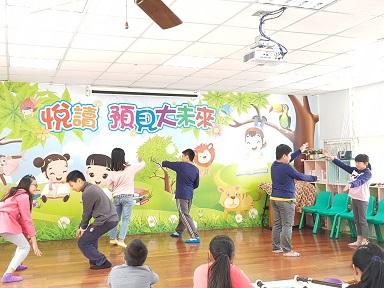 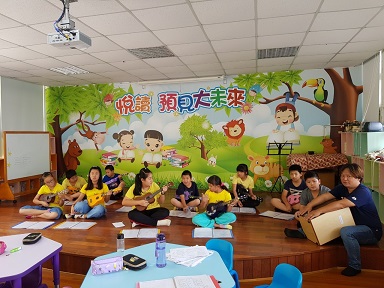 若嵐老師音樂肢體律動若嵐老師音樂肢體律動若嵐老師音樂肢體律動若嵐老師音樂肢體律動柏亨老師烏克麗麗合奏演練柏亨老師烏克麗麗合奏演練柏亨老師烏克麗麗合奏演練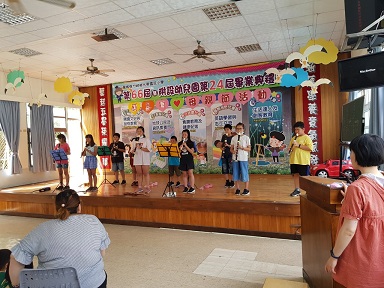 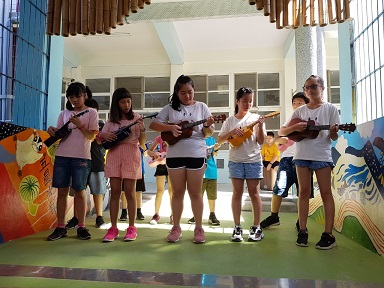 若嵐老師指導畢業典禮直笛演奏彩排若嵐老師指導畢業典禮直笛演奏彩排若嵐老師指導畢業典禮直笛演奏彩排若嵐老師指導畢業典禮直笛演奏彩排烏克麗麗小樂團演奏發表烏克麗麗小樂團演奏發表烏克麗麗小樂團演奏發表